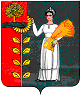 Совет депутатов сельского поселенияПушкинский сельсоветДобринского муниципального района Липецкой областиРоссийской Федерации7-я сессия VI созываР Е Ш Е Н И Е16.02.2021                       с.Пушкино                           № 22-рсО  внесении изменения в Порядок размещения сведений о доходах, расходах, об имуществе и обязательствах имущественного характера  лиц, замещающих муниципальные должности, должности муниципальной службы в администрации сельского поселения пушкинский сельсовет Добринского муниципального района и членов их семей в сети интернет на официальном сайте администрации сельского поселения Пушкинский сельсовет и предоставления этих сведений СМИдля опубликованияВ соответствии с Указом Президента РФ от 10.12.2020 № 778 «О мерах по реализации отдельных положений Федерального закона «О цифровых финансовых активах, цифровой валюте и о внесении изменений в отдельные законодательные акты Российской Федерации»,   руководствуясь статьей 14 Федерального закона от 06.10.2003 №131-ФЗ «Об общих принципах организации местного самоуправления в Российской Федерации», Уставом, учитывая решение постоянной комиссии по правовым вопросам, местному самоуправлению, работе с депутатами и делам семьи, детства, молодежи, Совет депутатов сельского поселения Пушкинский сельсоветРЕШИЛ:1. Принять изменения в Порядок размещения сведений о доходах, расходах, об имуществе и обязательствах имущественного характера  лиц, замещающих муниципальные должности, должности муниципальной службы в администрации сельского поселения пушкинский сельсовет Добринского муниципального района и членов их семей в сети интернет на официальном сайте администрации сельского поселения Пушкинский сельсовет и предоставления этих сведений  СМИ для опубликования,  утвержденный решением  от 20.12.2013 №179-рс с изменением от 14.04.2014 №196, согласно приложению.2. Настоящее решение вступает в силу со дня его официального обнародования.Председатель Совета депутатовсельского поселения Пушкинский сельсовет                                                              Александрина Л.В.Приложение к решению Совета депутатов сельского поселения Пушкинский сельсовет от 16.02.2021 №22Изменение в Порядок размещения сведений о доходах, расходах, об имуществе и обязательствах имущественного характера  лиц, замещающих муниципальные должности, должности муниципальной службы в администрации сельского поселения пушкинский сельсовет Добринского муниципального района и членов их семей в сети интернет на официальном сайте администрации сельского поселения Пушкинский сельсовет и предоставления этих сведений СМИ для опубликования, утвержденный решением от 20.12.2013 №179-рс с изменением от 14.04.2014 №196В пункте 2  подпункт 4  изложить в новой редакции следующего содержания:«4) сведения об источниках получения средств, за счет которых совершены сделки (совершена сделка) по приобретению земельного участка, другого объекта недвижимого имущества, транспортного средства, ценных бумаг (долей участия, паев в уставных (складочных) капиталах организаций), цифровых финансовых активов, цифровой валюты, если общая сумма таких сделок (сумма такой сделки) превышает общий доход служащего и его супруги (супруга) за три последних года, предшествующих отчетному периоду.».